OSNOVNA ŠKOLA ŠEMOVEC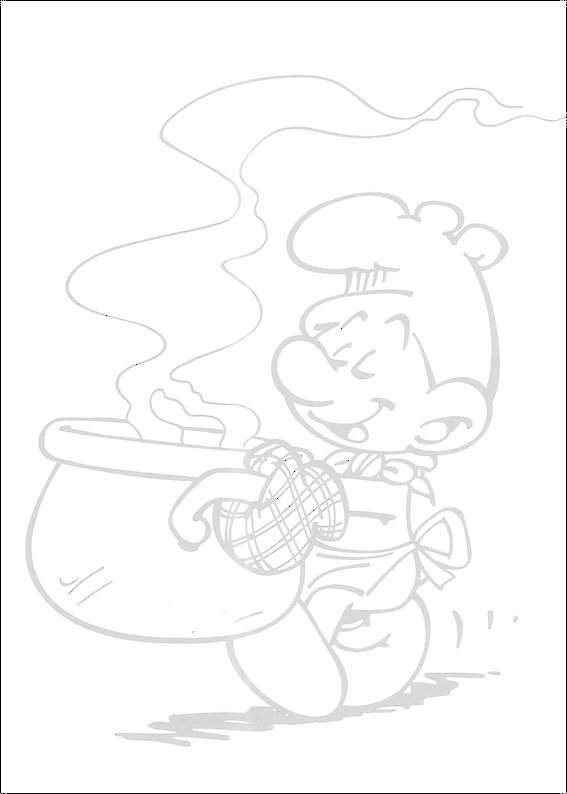 JELOVNIK ZA RUJAN 2019. GODINE09.09. PONEDJELJAK ………….PIZZA, SOK10.09. UTORAK …………............VARIVO OD JEČMA I KRUMPIRA,                                                        KUKURUZNI KRUH11.09. SRIJEDA ………………..NAMAZ OD LJEŠNJAKA, KAKAO12.09. ČETVRTAK.......................TJESTENINA S BOLOGNIES UMAKOM13.09. PETAK …………………RIBLJI ŠTAPIĆI, KRASTAVCI, CRNI KRUH16.09. PONEDJELJAK ………KUKURUZNI KRUH S MLJEČNIM NAMAZOM,                                                    JOGURT17.09. UTORAK …………........RIČET VARIVO, KUKURUZNI KRUH18.09. SRIJEDA ………………KUKURUZNE PAHULJICE NA MLIJEKU19.09. ČETVRTAK……………RIŽOTO S PILETINOM I MJEŠANIM POVRĆEM20.09. PETAK ………………..SENDVIĆ S CRNIM KRUHOM, PUR. ŠUNKOM, SIROM                                                   I ZELENOM SALATOM23.09. PONEDJELJAK ………KUKURUZNA ZLEVKA, KAKAO24.09. UTORAK ………….........KELJ VARIVO,  KUKURUZNI KRUH25.09. SRIJEDA ………………GRIZ S ČOKOLADNIM POSIPOM26.09. ČETVRTAK....................GOVEĐI GULAŠ, NJOKI27.09. PETAK …………………HRENOVKA, CRNI KRUH30.09. PONEDJELJAK ………….GRČKI JOGURT, SENDVIĆ OD CRNOG KRUHA                                                        S PUREĆOM ŠUNKOM - prema projektu „Super doručak – moj najbolji izbor“                                                                                                                   DOBAR TEKCIJENA ŠKOLSKE KUHINJE ZA RUJAN IZNOSI:  80,00 kn